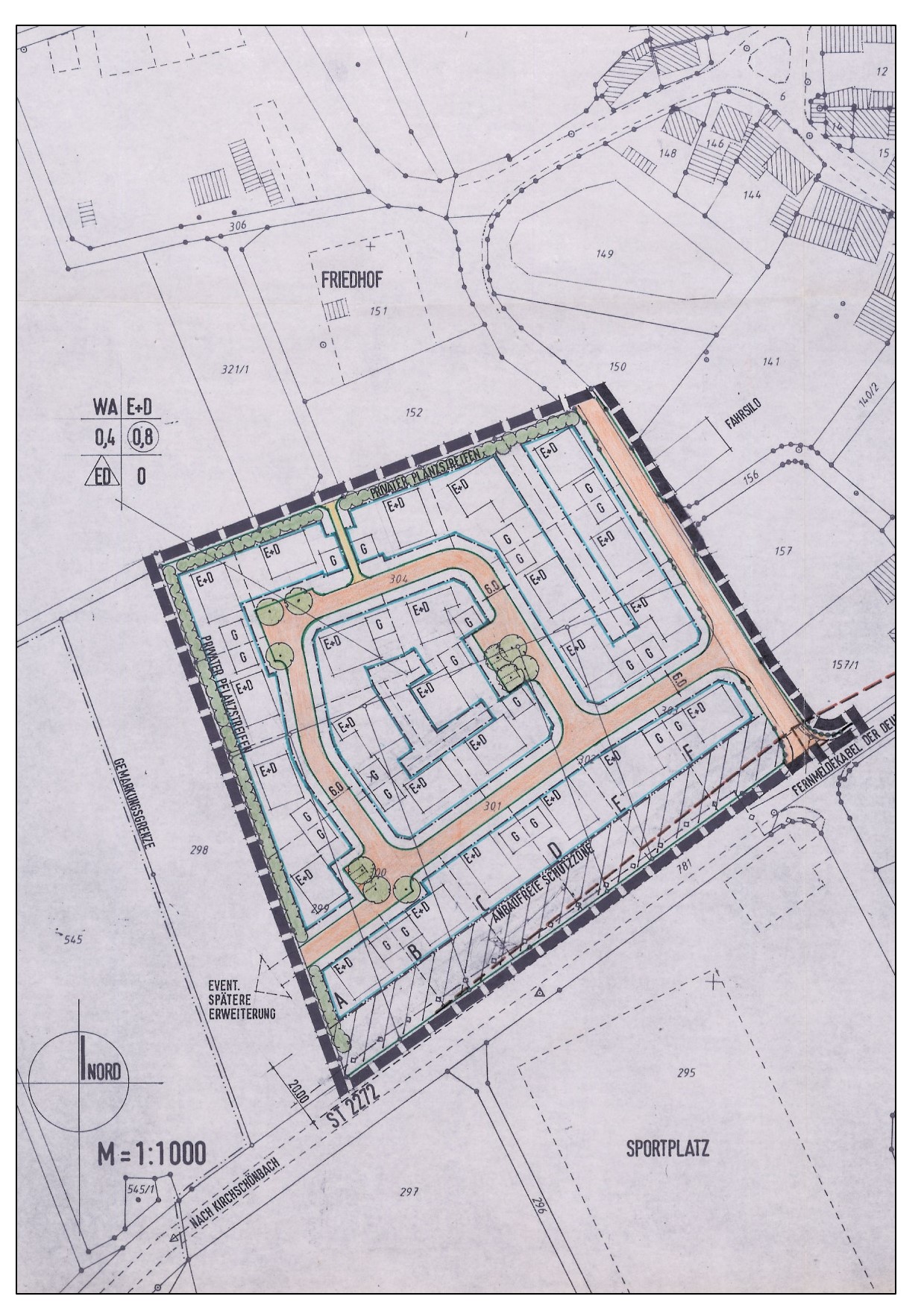 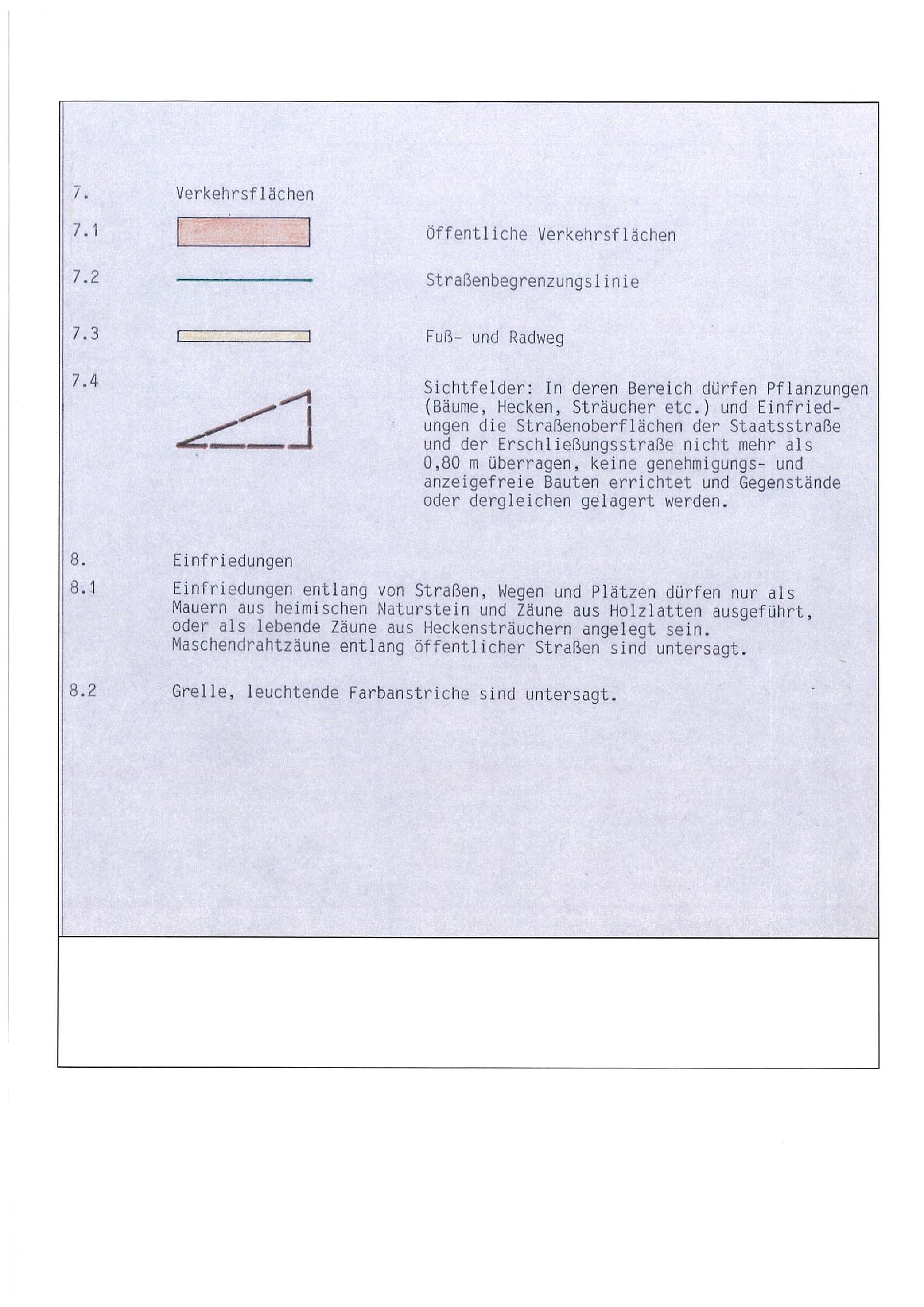 Geltungsbereich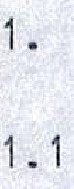 		Grenze des räumlichen Geltungsbereiches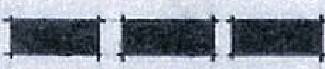 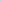 	2.	Art der baulichen Nutzung1	Das Baugebiet wird festgesetzt als allgemeinesWohngebiet WA gem. § 4 BauNV0.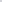 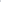 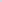 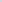 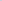 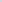 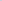 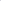 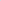 überbaubare Grundstücksfläche,	Maß der baulichen Nutzung gem. 	16 ff • BauNVO.1		Baugrenze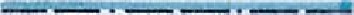 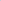 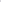 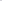 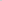 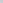 Bauweise	3.2. 1				Offene Bauweise gem. S 22 Abs.2 BauNV0.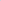 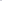 	3.2.2	Nur Einzel- und Doppelhäuser zulässig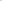 3.2.3Erdgeschoss ige Bauweise, zulässig Erd	geschoß und ausgebautes Dachgeschoss, wobei das Dachgeschoß zusätzl iches Vollgeschoss sein kann.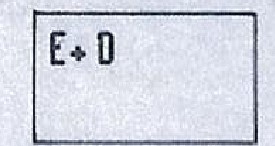 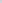 Zulässig Sattel-oder Walmdach und Krüppelwalmdach.Dachneigung 38-48 0	GRZ = 0 ,4 ;	GFZ = 0 ,8	3.2.4	Doppelhäuser, sowie an einer gemeinsamenGrundstücksgrenze errichtete Nachbargaragen sind einheitl ich zu gestalten, wobei die zunächst genehmigte Garage die Gestaltung vorgibt, gleichgültig ob die Dachneigung der danach errichteten Garage der des Hauptgebäudes entspricht.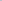 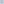 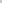 Ab einer Dachneigung von 42 0 sind stehende oder Schleppgauben zugelassen. Andere Arten von Dachgauben sind nicht zulässig.3.2.6	Für die mit A - F gekennzeichneten Grundstücke wird festgesetzt:Die Schlafz immerfenster sind an der Nord- ,Ost- oder Westseite der Gebäude anzuordnen.Außerdem müssen alle Fenster der Wohngebäude mind. die Schallschutzklasse 2 erfül len.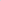 4.4. 14.2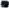 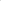 Stellplätze und GaragenVorgeschlagene Fläche für GaragenFür die Errichtung von Garagen und Nebenräumen sind zugelassen Satteldächer, die angepaßt an die Hauptgebäude eine Dachneigung von 38-48 0 erhalten müssen.Garagen müssen mit ihrer Einfahrtsseite mind. 5,00 m von der Straßenbegrenzungslinie entfernt sein.Kel lergaragen sind nicht zugelassen.Mindestgröße der GrundstückeAls Mindestgröße der Grundstücke wird 250 festgesetzt.6. 16.36.46. 56 . 6Baumþepflanzung als Bestandteil der öffentlichen Verkehrsflächen		Privater Pflanzstreifen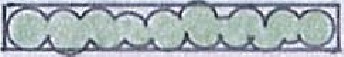 Straßenbegleitend ist je Gruhdstück mind. ein Laubbaum als Hochstamm zu pflanzen.	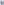 Außerdem ist auf den privaten Grundstücken je 200 rn 2 unbebauter Fläche an geeigneter Stelle, sowohl im Vorgarten als auch irn rückwärtigen Grundstücksbereich mind. ein Laubbaum als Hochstamm zu pflanzen.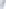 Die Baumbepflanzung ist durch mind. 5 Sträucher je 200 rn 2 Gartenland zu ergänzen.Entlang der westlichen und nördl ichen Planungsgebietsgrenze ist als Abgrenzung des Baugebietes gegenüber der freien Landschaft auf den privaten Grundstücken ein Pflanzstreifen vorgesehen, auf dem eine Strauchbepflanzung mit eingestreuten Heistergruppen aus standortheimischen Gehölzen zu pflanzen ist.PflanzenauswahlAls Bepflanzung sind alle standortgerechten heimischen Laub- und Ziergehölze (ausschließl ich Trauerformen) einschließl ich Obstbäumen (Kern-und Steinobst, Walnußbäume) und Beerensträuchern zugelassen.Soweit außer Obstgehölzen Bäume und Ziersträucher gepflanzt werden, sol lten bevorzugt folgende Gehölze Verwendung finden:Bäume :	Stieleiche, Winterlinde, Spitzahorn, Hainbuche, Vogelkirsche, Esche, Traubeneiche, Elsbeere	Heister:	Feldahorn, Eberesche, Birke, Hainbuche,Vogelkirsche, Esche, Traubeneiche, Elsbeere, Schlehe, Pfaffenhütchen, Schwarzer Holunder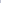 Sträucher:	Hasel , Gemeiner Schneeball , Weißdorn, Kornelkirsche, Hartriegel , Faulbaum, Liguster, Wi ldrose, Schlehe, Pfaffenhütchen, Schwarzer Holunder.Pflanzengröße:	Aus landschaftsgestalterischen Gründen werden für die Anpflanzung folgende Pflanzengrößen empfohlen:Hochstamm oder Stammbusch: Stammdurchmesser 12-14 cmHeister: 1 ,50-2,00 m Höhe, 2 x verschultSträucher: Höhe 80-125 cm, 2 x verschult10.1 1 .1 . 1B).3.4.5.le e au e sin ar einzu von Dachziegeln in roter oder Die Gebäude sind in gedeckten farben auszuführen.Grelle Farbanstriche sind Gebäudee instel lungenFür die Einstellung der Gebäude Sockelhöhe der Gebäude bej übersteigen darf, in hängigen seitige Sockel nicht mehr als ist entwässerungstechnisch SolaranlagenAuf den Dächern im Geltungsbereich Solaranlagen zulässig.Hinweise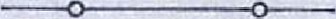 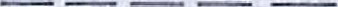 300ec en. uge assen sind alle Arten rotbrauner Farbe.Putz- , Mauer- oder Verkleidungsuntersagt.wird festgesetzt, daß die sichtbare durchwegs ebenem Gelände 0,80 m nichtGeländebereichen darf der hangober-0,60 m betragen, es sei denn dies nicht möglich.des Bebauungsplanes sind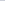 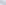 Bestehende und vermarkte GrundstücksgrenzenVorgeschlagene GrundstücksneugrenzenGrundstücks- und Flurnummern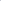 Vorhandene WohngebäudeVorhandene NebengebäudeIm Baugebiet sollen soviele oder durchlässig (z.B. (z.B. Stellplätze, Es wird empfohleh, daß sich ein Bild von der Lage des Abdichtung des Kellergeschosses (z.B. dichte Keller durch Sollte beim Baugrubenaushub nicht in die Kanalisation Entlang an landwirtschaftliche grenzen müssen Einfriedungen, Abstand halten.	1 0.	Zulässige Maschendrahtzäune 	c)	Nachrichtliche Obernahmen 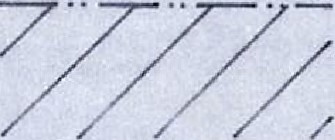 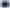 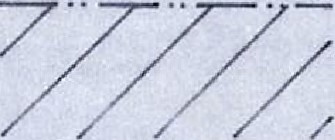 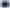 	2.	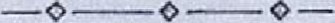 Gerolzhofen, August 1986Geändert und ergänzt: 07.07.1987Ergänzt: 09. 10. 1996Architektur-und IngenieurbüroE U G E N W E I M A N NJul ius-Echter-Str. 158723 Gerolzhoten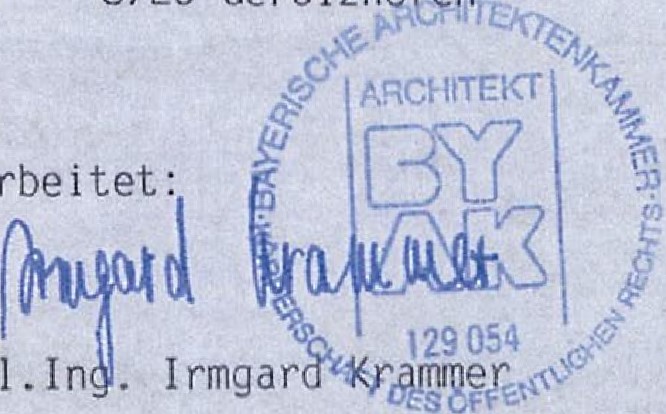 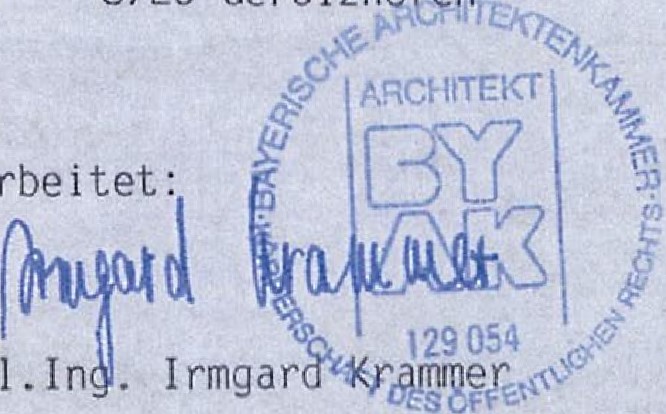 Dipl. InFlächen wie möglich durchlässig bleibenSchotter, Rasengittersteine) gestaltet werden Garagenvorplätze, Hof flächen) .die Bauwerber durch vorherige SchürfgrubenGrundwasserspiegels machen und bei der evtl . Gegenmaßnahmen treffenWannenausbildungen, Abfangdränungen).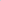 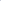 Grundwasser angetroffen werden, darf dieses eingeleitet werden.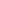 Nutzflächen anschließende Grundstücks-Bepflanzungen und Bebauung mind. 0,5 msind nach Möglichkeit zu hinterpflanzen.gem. § I Abs.6 BBauGAnbaufreie SchutzzoneHauptversorgungsleitung unterirdischFür die Stadt:Prichsenstadt, den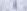 STADT PRICHSENSTADTLinz, 1 . Bürgermei sterSTADT PRICHSENSTADTSTADTTEIL ALTENSCHONBACH	KITZINGEN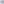 Bebauungsplan für das Baugebiet'An der Kirchschönbacher Straße' M : l : 1000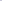 Art der baulichen Nutzung: WA gern, § 4 BauNV0Bauweise: Offene Bauweise gem. § 22 Abs. 2 BauNY0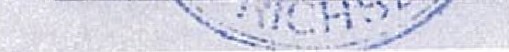 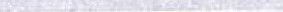 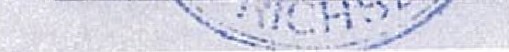 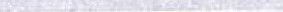 